Lesson 7: Compose a Larger UnitLet’s add three-digit numbers and compose tens or hundreds.Warm-up: How Many Do You See: Are They the Same?How many do you see? How do you see them?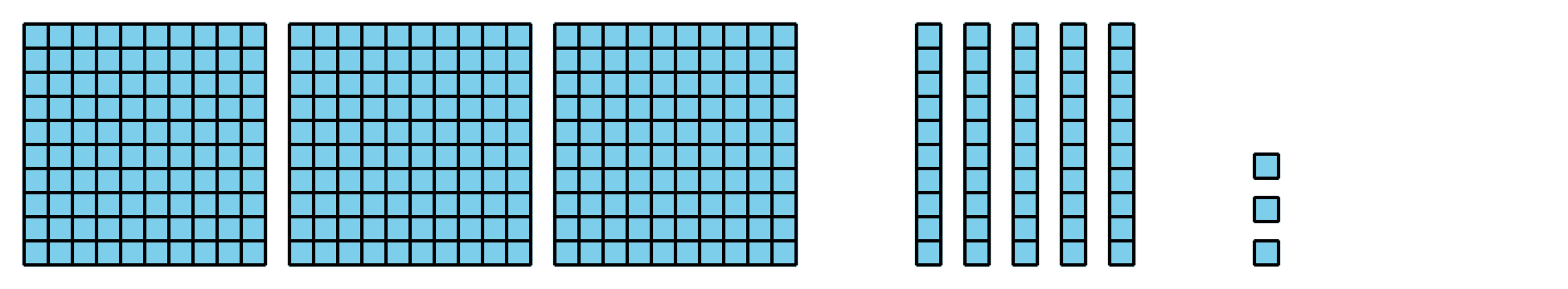 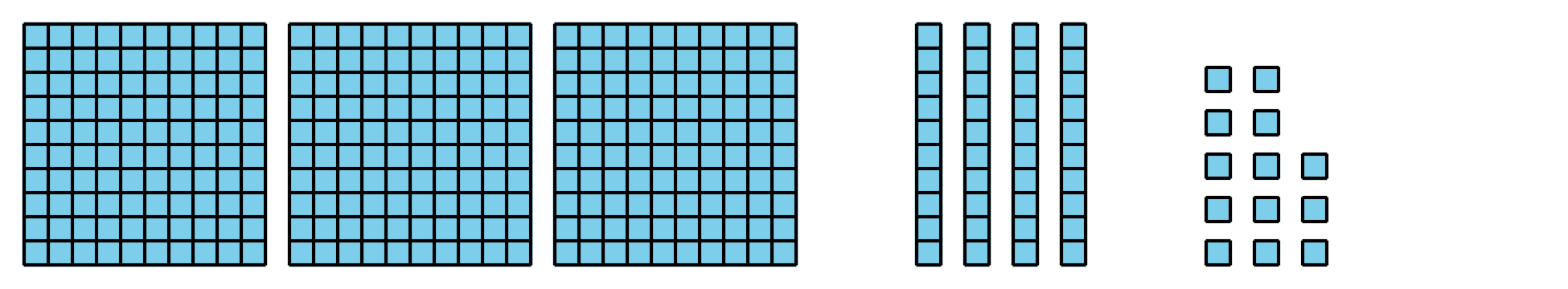 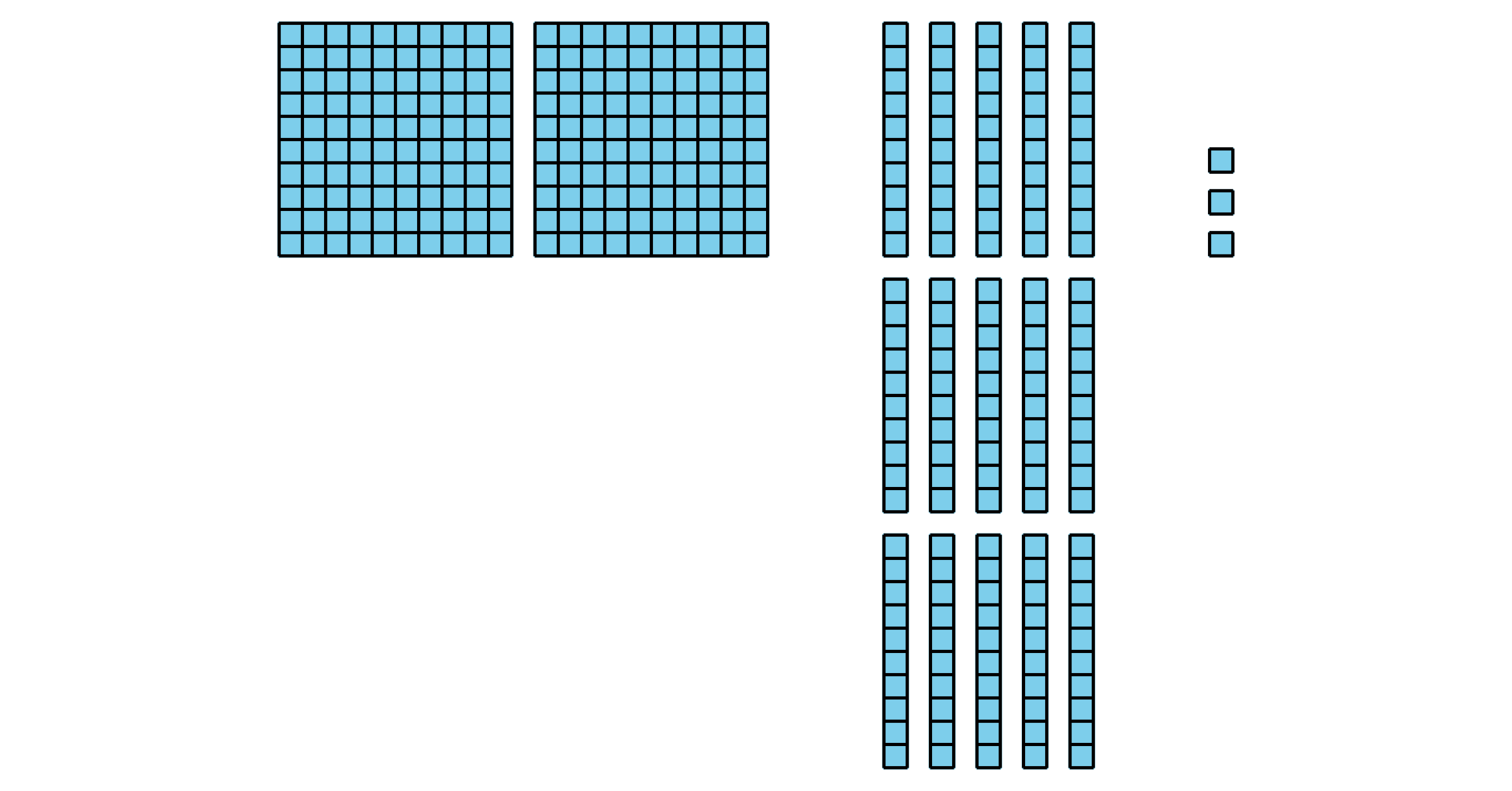 7.1: Compose a Ten or a HundredFind the value of each expression. Show your thinking. Use base-ten blocks if it helps.Compare your thinking with your partner.7.2: Walk About and AddDirections:Find a partner and record your numbers to make an expression.Discuss if you think you would need to compose a ten or a hundred when adding your numbers.Find the value of the sum. Show your thinking.______________ + ______________Will you need to compose a ten?Yes or NoWill you need to compose a hundred?Yes or NoFind the value of the sum. Show your thinking.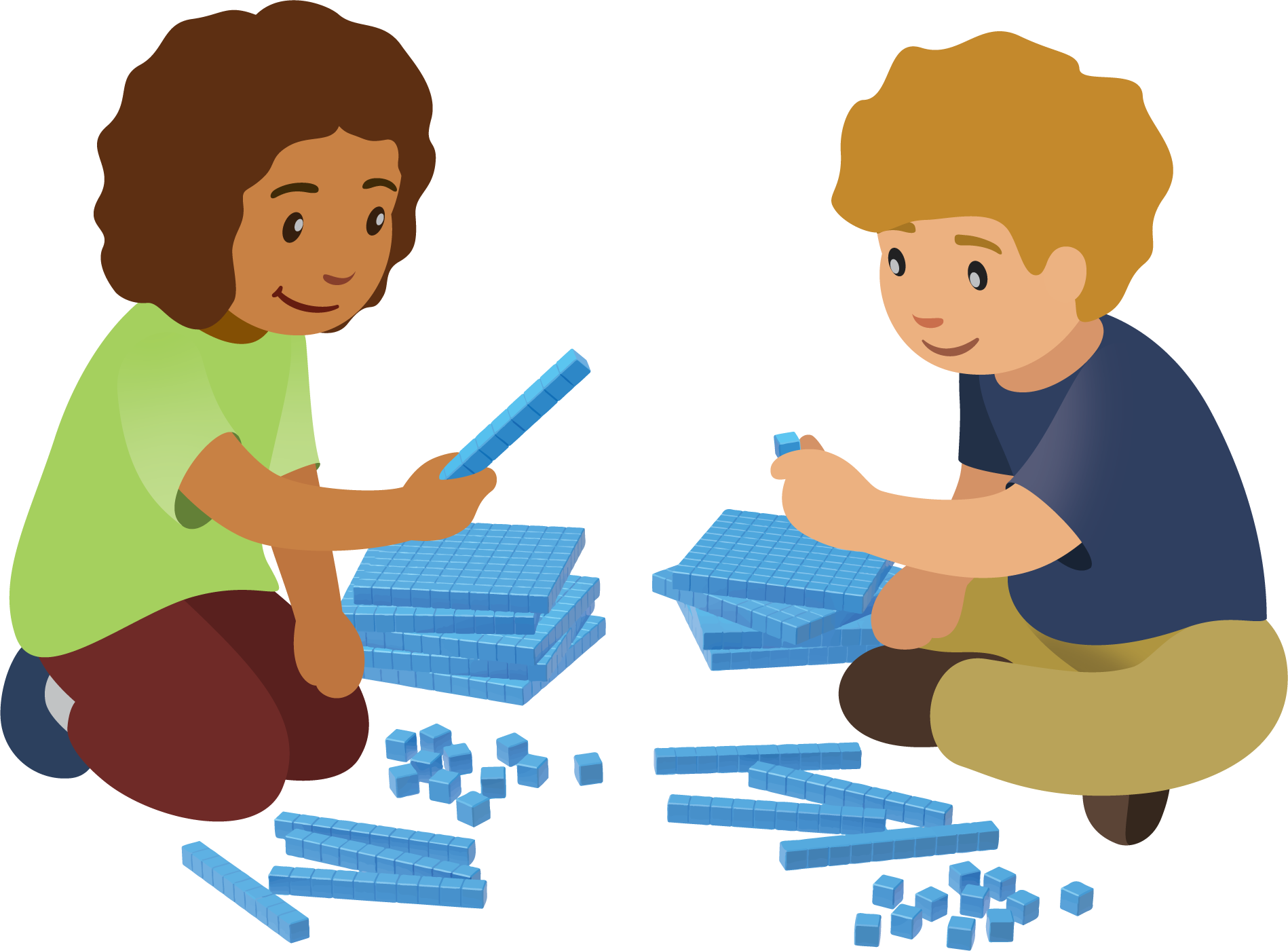 ______________+ _______________Will you need to compose a ten?Yes or NoWill you need to compose a hundred?Yes or NoFind the value of the sum. Show your thinking._______________ + ______________Will you need to compose a ten?Yes or NoWill you need to compose a hundred?Yes or NoFind the value of the sum. Show your thinking.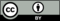 © CC BY 2021 Illustrative Mathematics®